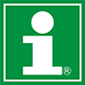 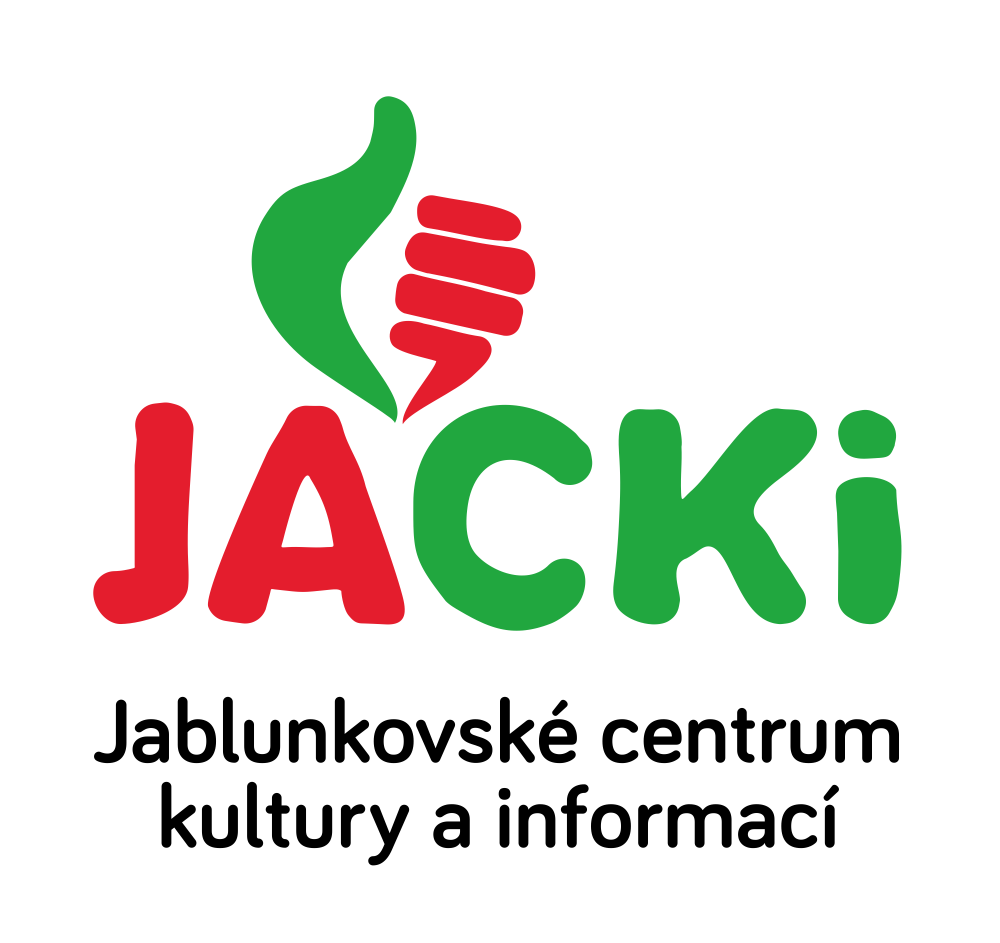 JABLUNKOVSKÉ CENTRUM KULTURY A INFORMACÍ, PŘÍSPĚVKOVÁ ORGANIZACEtel. 558 358 013, e-mail: akce@jablunkov.cz, info@jablunkov.czKULTURNÍ A SPORTOVNÍ AKCE NA JABLUNKOVSKU – BŘEZEN 2018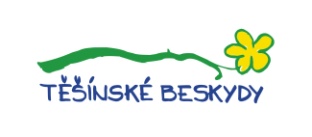 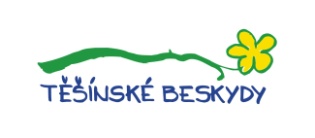 21. 3. 2018 
Písečná – KDTurnaj ve stolním tenisuwww.obecpisecna.cz22. 3. 2018
Jablunkov – JACKi, Mariánské nám. 1Gruzie – ArménieCestovatelská přednáška Radima Doláka. Začátek v 17 hodin.www.jackijablunkov.cz 23. 3. 2018Jablunkov – knihovnaNoc s AndrsenemTradiční večerní akce plná zážitků pro děti.www.jackijablunkov.cz 23. 3. 2018 
Košařiska – chata OstrýTatranská jiskraJak se stát horolezcem…Ondra „Happy“ Furik.Začátek v 18 hod. www.chataostry.cz 24. – 25. 3. 2018 Mosty u Jablunkova – chata SkalkaVíkend slezské kuchyně aneb jak šmakuje ponašimuwww.chata-skalka.cz 24. 3. 2018 
Mosty u Jablunkova – PZKODen s řemeslem – Jaro a VelikonoceZačátek ve 14 hodin.www.gotic.cz 24. – 25. 3. 2018 
Dolní Lomná – chata KamenitýZvěřinové hodywww.chatakamenity.cz24. 3. 2015 
Jablunkov – sál radniceVelikonoční inspiracePořádá DDM Jablunkov. Začátek ve 13 hod.www.ddmjablunkov.cz 25. 3. 2018 
Jablunkov – Mariánské náměstíHistorický velikonoční jarmarkZačátek v 10.30 hod. Bohatý program po celý den, jarmareční zboží, regionální speciality.www.jackijablunkov.cz 30. 3. – 2. 4. 2018 
Mosty u Jablunkova – chata StudeničnéZabijačkové hodywww.chatastudenicne.cz 